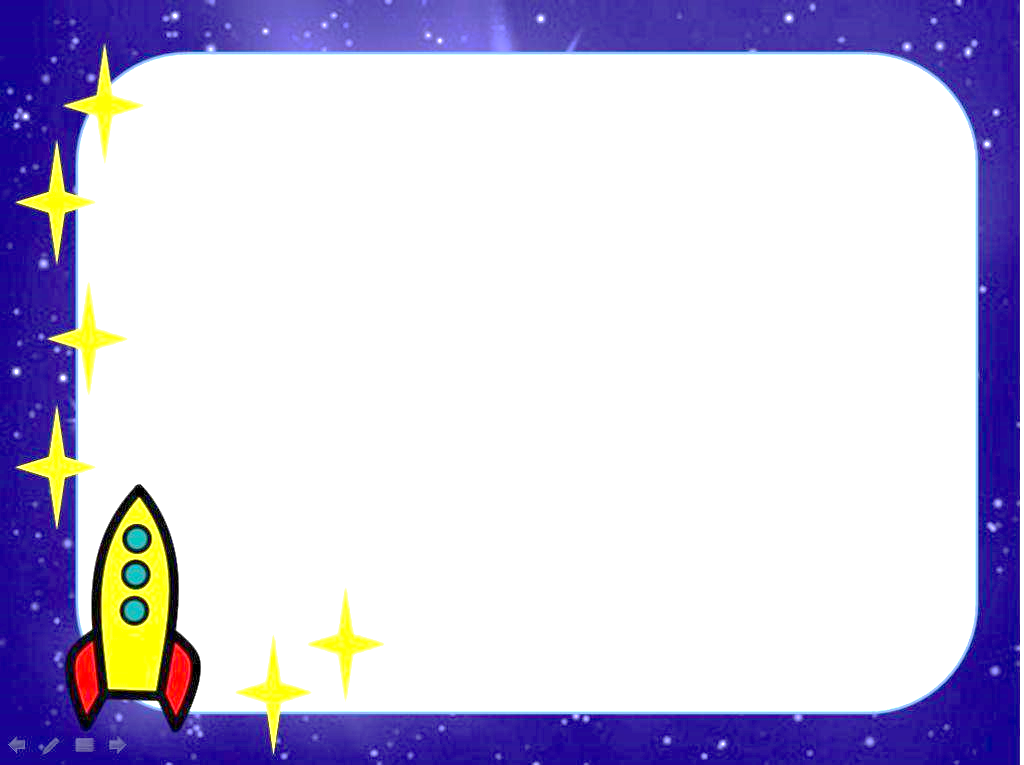  Режим дня летней досуговой площадки «Добрая галактика - 2021» на базе МБУК «ЦК города Краснодара»10.00-10.15сбор воспитанников10.15-10.30утренняя гимнастика, объявление темы дня и задания 10.30-11.30отрядные дела 11.30-12.30коллективные дела: мероприятия, концерты, конкурсы, викторины и т.п.12.30-13.00игры на свежем воздухе подведение итогов, отправка воспитанников домой